Materials Design and Technology                                            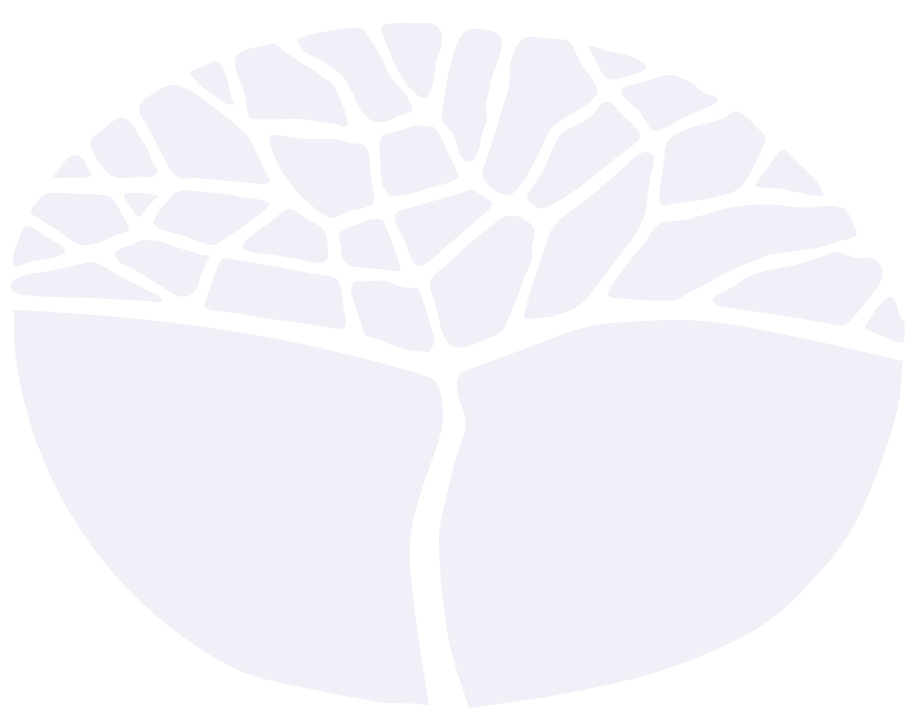 Preliminary courseYear 11 and Year 12 syllabusAcknowledgement of CountryKaya. The School Curriculum and Standards Authority (the Authority) acknowledges that our offices are on Whadjuk Noongar boodjar and that we deliver our services on the country of many traditional custodians and language groups throughout Western Australia. The Authority acknowledges the traditional custodians throughout Western Australia and their continuing connection to land, waters and community. We offer our respect to Elders past and present.Important informationThis syllabus is effective from 1 January 2024.Users of this syllabus are responsible for checking its currency.Syllabuses are formally reviewed by the School Curriculum and Standards Authority (the Authority) on a cyclical basis, typically every five years.Copyright© School Curriculum and Standards Authority, 2023This document – apart from any third-party copyright material contained in it – may be freely copied, or communicated on an intranet, for non-commercial purposes in educational institutions, provided that the School Curriculum and Standards Authority (the Authority) is acknowledged as the copyright owner, and that the Authority’s moral rights are not infringed.Copying or communication for any other purpose can be done only within the terms of the Copyright Act 1968 or with prior written permission of the Authority. Copying or communication of any third-party copyright material can be done only within the terms of the Copyright Act 1968 or with permission of the copyright owners.Any content in this document that has been derived from the Australian Curriculum may be used under the terms of the Creative Commons Attribution 4.0 International licence.ContentIntroduction to the Preliminary courses	1Rationale for the Materials Design and Technology Preliminary course	2Aims	3Organisation	4Structure of the syllabus	4Course contexts	4Organisation of content	5Representation of the general capabilities	7Representation of cross-curriculum priorities	9Unit 1	10Unit description	10Unit outcomes	10Suggested learning activities	10Unit content	11Unit 2	14Unit description	14Unit outcomes	14Suggested learning activities	14Unit content	15Unit 3	18Unit description	18Unit outcomes	18Suggested learning activities	18Unit content	19Unit 4	23Unit description	23Unit outcomes	23Suggested learning activities	23Unit content	24School-based assessment	28Introduction to the Preliminary coursesPreliminary courses provide a relevant option for students who cannot access the ATAR or General course content with adjustment and/or disability provisions, or who are unable to progress directly to training from school, or who require modified and /or independent education plans. Preliminary courses are designed for students who have been identified as having a recognised disability under the Disability Discrimination Act 1992, and who meet the above criteria.The Preliminary courses are:Business Management and EnterpriseEnglishFood Science and TechnologyHealth and Physical EducationMaterials Design and TechnologyMathematicsReligion and LifeVisual ArtsPreliminary courses provide opportunities for practical and well-supported learning to help students develop a range of skills to assist them upon leaving school. They acknowledge the broad range of abilities of students with special needs and the need for adapted approaches to teaching and learning.  Preliminary courses may form all or part of a student’s program of study. Schools will make decisions about the content to be taught in each course on the basis of individual student needs, goals and priorities.Rationale for the Materials Design and Technology Preliminary courseThe Materials Design and Technology Preliminary course is a practical course. It allows teachers the choice to explore and use three materials learning contexts: metal, textiles and wood, with the design and manufacture of products as the major focus. There is also the flexibility to incorporate additional materials from outside the designated contexts. This will enhance and complement the knowledge and skills developed within the course, as many modern-day products are manufactured using a range of different material types. Students may use a few or many materials in their designs and may explore the interactions between materials, people and their environment. Students develop their creativity and understanding of the society in which they live.Working with materials, students develop a range of manipulation, processing, manufacturing and organisational skills. When designing with materials, they may have opportunities to solve problems, generate innovative ideas and communicate what they do. This enables them to make more informed decisions about the use and misuse of technology. AimsThe Materials Design and Technology Preliminary course aims to develop students’:application of a technology process to create or modify products, processes, systems, services or environments in order to meet human needs and realise opportunitiesidentify issues, values, needs and opportunitiesdevise and generate ideas and prepare production proposalsproduce solutions and use production processesevaluate intentions, plans and actionsunderstanding of how the nature of materials influences design, development and useunderstand the properties of materialsidentify the relationship between the appearance and properties of materialsselect materials based on their appearance and properties, and understand how these characteristics influence design, development and usagecreate material products safely and efficiently to specified standardsplan and manage resources to create products within constraintsselect and apply appropriate techniques and procedures when creating and modifying technologiesmanipulate equipment and resources safely to meet defined standardsunderstanding of the interrelationships between people, the environment and the use of materialsidentify how values and beliefs influence materials selection, design and technologyidentify the impact and consequences on society and the environment when selecting and using materials, designs and technologiesunderstand safe and sustainable practices when using materials and technologiesOrganisationStructure of the syllabus This Year 11 and Year 12 syllabus is divided into four units.Course contextsThree materials contexts have been defined in this course: Metal, Textiles and Wood. 
Students can enrol in more than one context in this course. The course units in each context have different codes.Unit 1 This unit focuses on an introduction to design and production. It is a preparatory unit for students with limited experience in manufacturing products. Students make products using prepared and partially completed components, using a small range of tools and machinery, with opportunities for some student-directed design modifications. Students are introduced to the concept of design and learn that design precedes manufacture. They are assisted to communicate and reflect on their design idea/s and identify similar products. Throughout the process, using visual and other prompts, students identify and name materials, tools and safety equipment and describe their uses. Students develop an understanding of the links between equipment, safety and behaviours. They work in a guided, simple workshop/studio environment, and with supervision, learn to use one or more relevant technologies that relate to everyday activities.Unit 2This unit focuses on production fundamentals.  At this stage, students typically have limited tactile experience of products and limited manufacturing experience. They make products, following a planned process, and may require assistance at each stage of the process to complete production. Using visual and other prompts, students follow instructions and provide a simple description of a product, as well as the tools required to produce it.Students are introduced to the concept of design, and factors affecting design, through a simple design process and with assistance make simple design choices to manufacture the same or a similar product. They understand that a design concept is an idea of what a product may eventually look like, and that it is created through a design process. Throughout the production process, students learn that products are made from certain materials and that materials can be named and described. With prompts and assistance they hold and use simple tools correctly and safely to assemble a product. Unit 3 This unit focuses on production experiences. Students are introduced to principles and practices of design, and the fundamentals of design required to manufacture products for themselves. They communicate various aspects of the design process within the structure of ‘design, make and appraise’. Throughout the process, students learn about materials, including their aesthetic properties and suitability for purpose. Students use the technology process and are introduced to relevant technology process skills.Students work in a defined, guided environment and learn to use a variety of production technologies safely and effectively. Unit 4 This unit focuses on design in practice. Students apply the fundamentals of design and concepts related to designing for particular needs or purpose. They communicate various aspects of the technology process within the context of making what they design. Throughout the unit, students learn about the different materials and the suitability of selected materials for a particular purpose. They are introduced to a range of production techniques and equipment, and develop skills, follow plans and realise their design ideas through the production of their design project.Each unit includes:a unit description – a short description of the focus of the unitunit outcomes – a set of statements describing the learning expected as a result of studying the unitsuggested learning activities – a list of activities which could be included in a teaching and learning program to focus on the unit contentunit content – the common and context specific content to be taught and learned.Organisation of contentThis course consists of a combined Year 11 and Year 12 syllabus. The syllabus is divided into four units. Each unit is designed to be delivered over a semester; however, the pace of delivery will reflect the abilities of the students.The course content is organised into common content and context specific content. Students study all of the common content and at least one of the contexts.The content areas cover:Materials Nature and properties of materialsMaterials in contextDesignDesign fundamentals and skills investigate (discuss)deviseevaluateUse of technologySkills and techniquesinformation communication technology (ICT)drawingmaterials selectionSafetyProduction managementproduct manufactureongoing evaluation (discussion)Common contentThe metal, textiles and wood learning contexts in the Materials Design and Technology Preliminary course have common content in:Design fundamentals and skillsSkills and techniquesICTdrawingSafetyProduction management.Students may use any material as a means through which they approach the course content, or teachers may choose to restrict the choice. They explore ways to use the nature and properties of the material/s towards the completion of a product.In design fundamentals and skills, students learn about the design fundamentals and basic factors that affect design ideas, while developing a common understanding of the design process and various skills that can be used to express ideas which may apply to design tasks during the design cycle.As student safety is a high priority in all activities, a common understanding of safe working practices, and an awareness of personal protective equipment (PPE), is achieved in each unit through coverage of common content under the safety heading.In all three contexts, students make choices during the design process and plan to carry out the making of the product safely. Students are encouraged to integrate additional and complementary material/s from other contexts as a means through which they approach the course content to develop a product. They may explore ways to use the nature and properties of the material/s towards the completion of a product. Students are expected to follow a guided plan, and with appropriate levels of supervision/support, perform the steps of a production process. They should attempt to discuss a simple ongoing evaluation of any changes made to the production process or the project design. Representation of the general capabilitiesThe general capabilities encompass the knowledge, skills, behaviours and dispositions that will assist students to live and work successfully in the twenty-first century. Teachers may find opportunities to incorporate the capabilities into the teaching and learning program for the Materials Design and Technology Preliminary course. The general capabilities are not assessed unless they are identified within the specified unit content.Literacy Literacy involves students listening to, reading, viewing, speaking, writing and creating texts, and using and modifying language for different purposes in a range of contexts. It encompasses knowledge and skills students need to access information, make meaning, interact with others, and participate in activities within and beyond school. Literacy is of fundamental importance in the study of the Materials Design and Technology Preliminary course. Students will access design principles and processes, materials and technological content through a variety of print, oral, visual, spatial and electronic forms, including data books, texts, computer software, images, and written technical materials.  Numeracy Numeracy is fundamental in calculating materials quantities and evaluating design and technology process costs. Students develop their understanding and skills of numeracy while undertaking tasks to produce, test and evaluate products. Common and context-specific theory continues to be studied to forge greater understanding of the scientific, mathematical and technical concepts that explain how designed products function.  Information and communication technology capability Information and communication technology (ICT) capability is important in all stages of the design process. Students use digital tools and strategies to locate, access, process and use information. They use ICT skills and understandings to investigate and devise design ideas. Students access information from websites and software programs to develop design solutions. Students use computer aided drawing software and computer control software to make products. Critical and creative thinking Critical and creative thinking is integral to the design process. The design thinking methodologies are fundamental to the Materials Design and Technology Preliminary course. Students develop understandings and skills in critical and creative thinking during periods of evaluation at numerous stages of the design process.  They devise plausible solutions to problems, and then, through interrogation, critically assess the performance of the most efficient solution. Students identify possible weaknesses in their design solutions, then evaluate and modify the developing solution to construct a functioning prototype.  Personal and social capability Personal and social capability skills are developed and practised in the Materials Design and Technology Preliminary course by students enhancing their communication skills and participating in teamwork. Students have opportunities to work collaboratively during stages of investigation and making of products. Students develop increasing social awareness through the study of the impact of the use of materials and manufacturing technology on society and on the environment. Ethical understanding Students have opportunities to explore and understand the diverse perspectives and circumstances that shape design processes and technology, and the actions and possible motivations of people in the past compared with those of today. Students have opportunities, both independently and collaboratively, to explore the values, beliefs and principles that have influenced past designs and technological achievements, and the ethical decisions required by global design processes of today. Intercultural understanding Students have opportunities to explore the different beliefs and values of a range of cultural groups and develop an appreciation of cultural diversity. Students have opportunities to develop an understanding of different contemporary perspectives with regard to design inspiration, product styles, building materials, energy supply and use, and design and technological influences on different groups within society, and how they contribute to individual and group actions in the contemporary world. Representation of cross-curriculum prioritiesThe cross-curriculum priorities address contemporary issues which students face in a globalised world. Teachers may find opportunities to incorporate the priorities into the teaching and learning program for the Materials Design and Technology Preliminary course. The cross-curriculum priorities are not assessed unless they are identified within the specified unit content.Aboriginal and Torres Strait Islander histories and cultures Students may have opportunities to explore the development and use of technology by Aboriginal and Torres Strait Islander peoples, and the interconnectedness between technologies and identity, people, culture and Country/Place. Students may explore ways in which materials have been used over time, and the methods used to manipulate materials.Asia and Australia's engagement with Asia This priority reflects Australia’s extensive engagement with Asia in social, cultural, political, and economic spheres. Students may develop an understanding of Asian societies, cultures, beliefs and environments, and the connections between the peoples of Asia, Australia, and the rest of the world. Students may have opportunities to explore traditional, contemporary and emerging technological achievements in the countries of the Asia region. Students could explore Australia’s rich and ongoing engagement with the peoples and countries of Asia to create appropriate products and services to meet personal, community, national, regional and global needs.Sustainability Students may take action to create more sustainable patterns of living. Students develop knowledge, understanding and skills necessary to design for effective sustainability. Students may focus on the knowledge, understanding and skills necessary to choose technologies and systems with regard to costs and benefits. They evaluate the extent to which the process and designed solutions embrace sustainability. Students reflect on past and current practices, and assess new and emerging technologies from a sustainability perspective.Unit 1 Unit description This unit focuses on an introduction to design and production. It is a preparatory unit for students with limited experience in manufacturing products. Students make products using prepared and partially completed components, using a small range of tools and machinery, with opportunities for some student-directed design modifications. Students are introduced to the concept of design and learn that design precedes manufacture. They are assisted to communicate and reflect on their design idea/s and identify similar products. Throughout the process, using visual and other prompts, students identify and name materials, tools and safety equipment and describe their uses. Students develop an understanding of the links between equipment, safety and behaviours. They work in a guided, simple workshop/studio environment, and with supervision, learn to use one or more relevant technologies that relate to everyday activities.Unit outcomesBy the end of this unit, students will:recognise differences in appearance between materialsrecognise different uses for different materialsrecognise design choices for different products existapply design choices to develop a productdevelop and practice safe production skillsapply production skills to make a productSuggested learning activitiesWithin the broad area of introduction to design and production, teachers may choose one of the following projects as the main area of focus, with the flexibility to incorporate additional materials from outside the designated context. This will enhance and complement the development of knowledge and skills related to their understanding and use of materials.The following suggested list of projects within each context is not exhaustive.metal: name tags, key rings, key tag, paper clip, small jewellery, such as bracelets, shaped brooches textiles: bookmarks, pencil cases, decorated singlet top, pyjamas bag, beach bag, make-up bag, shoe bag, hair and fashion accessories, simple garments. wood: small personal items, such as key holders, name tags, key rings, cutting boards, wooden paper peg, hot pot mat, small model toysUnit contentThis unit includes the knowledge, understandings and skills described below.Common contentMaterialsNature and properties of materialsidentify, by appearance and name, materials within the chosen context  metals – steel, aluminium, coppertextiles – cotton, silk, wool wood – softwood, hardwood, manufactured boardidentify basic aesthetic properties or characteristics, such as:colour – bright, dull appearance – patterned, plain texture – soft, hard, smooth, roughweight – heavy, lightMaterials in contextidentify basic uses for materials within the chosen context  metals – kitchen utensils, workshop toolstextiles – clothing, household items wood – furnitureDesignDesign fundamentals and skillsseek and discuss links between design processes and final products, such as design concept sketches compared to the finished productidentify a product from its design and determine that the product and design are the same objectuse pre-prepared designs to make design choicesdecision-making: make design choices based on colour and shapeUse of technologySkills and techniquesuse pre-prepared design in developing a solutionuse simple graphic communication technologies2D pencil sketchescolour drawingsname and use basic equipment as appropriate to contextmanipulate materialsmark out parts/shapescut out and/or shape parts/shapesjoin or assemble finishingSafetycorrect use of personal protective equipment (PPE) where applicableProduction managementuse teacher-directed design, production plans and processeswith supervision, use simple tools and/or machines safelycommunicate and describe, in simple terms, the production processdemonstrate workshop clean-up proceduresMetal context contentUse of technologySkills and techniquesname and use common tools chosen from, but not limited to, the following:measuring toolsfileshammersclamps and/or vice	hand tools for cuttingelectric hand drill or pedestal drill/drill pressdemonstrate safe methods of drilling identify and use simple methods of joining metals chosen from, but not limited to, the following:foldingpop rivet gunadhesivesprepare surfaces and apply a finish by brush, cloth and/or spray packTextiles context contentUse of technologySkills and techniquesdemonstrate skills related to using a patternuse a prepared or commercial pattern name parts of, and use, sewing machine and sewing equipmentdemonstrate machine skills threadingstraight stitchzig zagdemonstrate construction techniques chosen from, but not limited to, the following:joining – open seam, closed seamshaping – single dart, gatheringclosures – centred zipperfinishing – machine hem, machine blind hempressingWood context contentUse of technologySkills and techniquesname and use common tools chosen from, but not limited to, the following:measuring tools	sawplane	mallet and chisels	clampsbelt/disc sander or orbital sander	scroll saw	electric hand drill or pedestal drill/drill pressuse hand tools to fabricate joints chosen from:widening jointbutt or rebate joint cross-halving jointhousing jointidentify and use PVA adhesiveprepare a surface and apply a finish by brush, cloth and/or spray packUnit 2 Unit description This unit focuses on production fundamentals.  At this stage, students typically have limited tactile experience of products and limited manufacturing experience. They make products, following a planned process, and may require assistance at each stage of the process to complete production. Using visual and other prompts, students follow instructions and provide a simple description of a product, as well as the tools required to produce it.Students are introduced to the concept of design, and factors affecting design, through a simple design process, and with assistance, make simple design choices to manufacture the same or a similar product. They understand that a design concept is an idea of what a product may eventually look like, and that it is created through a design process. Throughout the production process, students learn that products are made from certain materials and that materials can be named and described. With prompts and assistance they hold and use simple tools correctly and safely to assemble a product. Unit outcomesBy the end of this unit, students will:recognise differences in appearance between materialsrecognise different properties for different materialsrecognise factors affecting design choicesapply design choices to develop a productdevelop and practice safe production skillsapply production skills to make a productSuggested learning activitiesWithin the broad area of production fundamentals, teachers may choose one of the following projects as the main area of focus, with the flexibility to incorporate additional materials from outside the designated context. This will enhance and complement the development of knowledge and skills related to students’ understanding and use of materials.The following suggested list of projects within each context is not exhaustive.metal: name tags, key tag, shaped brooches, paper clip, small jewellery, such as bracelets textiles: bookmarks, pencil cases, decorated singlet top, pyjama bag, beach bag, make-up bag, shoe bag, hair and fashion accessories, simple garmentswood: small personal items, such as key holders, name tags, key rings, cutting boards, wooden paper peg, hot pot mat Unit contentThis unit includes the knowledge, understandings and skills described below.Common contentMaterialsNature and properties of materialsidentify, by appearance and name, within the chosen context  metals – steel, aluminium, copper, brass, tin, stainless steeltextiles – cotton, denim, linen, wool, silk wood – softwoods, hardwoods, manufactured boardsidentify basic aesthetic properties or characteristics, such as:colour – bright, dullappearance – patterned, plain texture – soft, hard, smooth, roughweight – heavy, light Materials in contextwithin a chosen context, identify common materials and describe their uses name some products or objects made from common materials DesignDesign fundamentals and skillsidentify product/s and discuss:factors affecting design, chosen from:personal likes/dislikesaesthetics – appearance, formfunction – purpose, usesafety – design requirements cost – compare similar productsseek and discuss links between designs and final products; for example, match representations of designs to drawings or photographs of finished productsuse a guided design method or pre-prepared designed components to develop own solutiondecision-making: make design choices based factors affecting designUse of technologySkills and techniquesuse a guided design method or pre-prepared designed components to develop own solutionuse basic graphic skills, such as desktop publishing and/or hand sketching with simple annotation2D pencil sketchescolour drawingsICT drawinguse appropriate terminology and conventionsname and use basic equipment as appropriate to contextmanipulate materialsmark out parts/shapescut out and/or shape parts/shapesjoin or assemble finishingSafetycorrect use of personal protective equipment  (PPE) where applicableProduction managementuse teacher-directed design, production plans and processeswith supervision, use simple tools and machines safelycommunicate and describe the production process in simple termsmaintain progress to complete a finished productMetal context contentUse of technologySkills and techniquesname and use common tools chosen from, but not limited to, the following:measuring toolsfileshacksawshammersclamps and/or vice	hand tools for shaping metalselectric hand drill or pedestal drill/drill pressdemonstrate safe methods of drilling identify and use simple methods of joining metals chosen from, but not limited to, the following:foldingpop rivet gunspot weldingadhesivesprepare surfaces and apply a finish by brush, cloth and/or spray packTextiles context contentUse of technologySkills and techniquesdemonstrate skills related to using a patternuse a commercial pattern name parts of, and use, sewing machine and sewing equipmentdemonstrate machine skills threadingstraight stitchzig zagdemonstrate construction techniques chosen from, but not limited to, the following:joining – open seam, closed seamshaping – single dart, gatheringclosures – centred zipperfinishing – machine hem, machine blind hempressingWood context contentUse of technologySkills and techniquesname and use common tools chosen from, but not limited to, the following:measuring tools	sawplane	hammermallet and chisels	clampsbelt/disc sander or orbital sander	scroll saw	electric hand drillpedestal drill/drill pressuse hand tools to fabricate joints chosen from, but not limited to, the following:widening jointbutt or rebate joint cross-halving jointhousing jointidentify and use PVA adhesiveidentify and use different fasteners prepare a surface for finishingapply a finish by brush, cloth and/or spray packUnit 3 Unit description This unit focuses on production experiences. Students are introduced to principles and practices of design, and the fundamentals of design required to manufacture products for themselves. They communicate various aspects of the design process within the structure of ‘design, make and appraise’. Throughout the process, students learn about materials, including their aesthetic properties and suitability for purpose. Students use the technology process and are introduced to relevant technology process skills.Students work in a defined, guided environment and learn to use a variety of production technologies safely and effectively. Unit outcomesBy the end of this unit, students will:identify and name materials and their basic properties and usesdiscuss design choices and factors affecting design choicesapply design fundamentals and skills to develop a productdevelop and practice safe production skillsapply production skills to make a productSuggested learning activitiesWithin the broad area of production experiences, teachers may choose one of the following projects as the main area of focus, with the flexibility to incorporate additional materials from outside the designated context. This will enhance and complement the development of knowledge and skills related to students’ understanding and use of materials.The following suggested list of projects within each context is not exhaustive.Metaljewelleryhousehold accessoriestable accessoriesgarden tools/productsWoodclocksdisplay/photo framessmall personalised furnituresmall step/seatTextilespillowcasescushionsteenage bedroom itemspersonal clothingknittinghand embroideryquiltingUnit contentThis unit includes the knowledge, understandings and skills described below.Common contentMaterialsNature and properties of materialsidentify by appearance and name materials within the chosen context  metals – types of steel, aluminium, brass, copper, tin, stainless steeltextiles – cotton, denim, linen, wool, silk, synthetics wood – softwoods, hardwoods, different types of manufactured boardsidentify basic aesthetic properties or characteristics, such as:colour – bright, dull appearance – patterned, plain texture – soft, hard, smooth, roughdensity – heavy, lightMaterials in contextidentify basic uses for materials within the chosen context  metals – kitchen utensils, workshop toolstextiles – clothing, household items wood – furnitureDesignDesign fundamentals and skillsdiscussneeds and wantsexisting productsdesign fundamentalsaesthetics function safetycostfactors affecting designaestheticsfunctionsocial requirementsenvironmental requirementsdeviseusing communication techniquessketching annotating sketches of personal product ideas, with development of images to a final solution presentation of design choices and final design  use guided and/or highly scaffolded design plans as the idea/plan for an eventual productevaluatewhen discussing and devising design ideasfinished product against initial designUse of technologySkills and techniquesdevelop basic graphic skills with simple annotation chosen from, but not limited to, the following:coloured images cut and pasted2D pencil sketchespictorial drawingscolour or rendered drawingsdesktop publishing  ICT drawinguse appropriate terminology and conventionsname and use basic equipment, as appropriate to contextmanipulate materialsmark out parts/shapescut out and/or shape parts/shapesjoin or assemble finish productSafetycorrect use of personal protective equipment  (PPE) where applicableProduction managementuse teacher directed design, production plans and processeswith supervision, use tools and machines safelycommunicate and describe the production process in simple termsmanage processes to finish a productdemonstrate workshop clean-up proceduresMetal context contentUse of technologySkills and techniquesname and use common tools chosen from, but not limited to, the following:measuring toolsfileshacksawscutting toolshammersclamps and/or vice	hand tools for shaping metalselectric hand drill	pedestal drill/drill pressdemonstrate safe methods of drilling identify and use simple methods of joining metals chosen from, but not limited to, the following:foldingpop rivet gunspot welderadhesivesprepare surfaces for finishapply a finish by brush, cloth and/or spray packTextiles context contentUse of technologySkills and techniquesdemonstrate skills related to using a patternuse a prepared or commercial pattern name parts of, and use, sewing machine and sewing equipmentdemonstrate machine skills threadingstraight stitchzig zagdemonstrate construction techniques chosen from, but not limited to, the following:joining – open seam, closed seamshaping – single dart, gatheringclosures – centred zipperfinishing – machine hem, machine blind hempressingWood context contentUse of technologySkills and techniquesname and use common tools chosen from, but not limited to, the following:measuring tools	sawsplaneshammersmallet and chiselsclampsbelt/disc sander or orbital sanderscroll sawelectric hand drill or pedestal drill/drill pressuse hand tools to fabricate joints chosen from, but not limited to, the following:widening jointbutt or rebate joint cross-halving jointhousing jointidentify and use PVA adhesiveidentify and use different fasteners prepare a surface and apply a finish by brush, cloth and/or spray packUnit 4 Unit description This unit focuses on design in practice. Students apply the fundamentals of design and concepts related to designing for particular needs or purpose. They communicate various aspects of the technology process within the context of making what they design. Throughout the unit, students learn about the different materials, and the suitability of selected materials for a particular purpose. They are introduced to a range of production techniques and equipment, and develop skills, follow plans and realise their design ideas through the production of their design project.Unit outcomesBy the end of this unit, students will:identify and name different materials and their different basic properties and usesdiscuss design choices and factors affecting design choicesapply design fundamentals and skills to develop a productdevelop and practice safe production skillsapply production skills to make a productSuggested learning activitiesWithin the broad area of design in practice, teachers may choose one of the following projects as the main area of focus, with the flexibility to incorporate additional materials from outside the designated context. This will enhance and complement the development of knowledge and skills related to their understanding and use of materials.The following suggested list of projects within each context is not exhaustive.Metaljewelleryhousehold accessories/productstable accessoriessimple storage/shelving garden tools/productsWoodclockstoysdisplay/photo framessmall personalised furnituresmall step/seathousehold accessories/productsTextilespillowcasescushionsteenage bedroom itemspersonal clothingknitting or hand embroideryrecycled garmentsbeach bags or evening bags mobileshousehold productsUnit contentThis unit includes the knowledge, understandings and skills described below.Common contentMaterialsNature and properties of materialsidentify, by appearance and name, within the chosen context  metals – ferrous, non-ferroustextiles – natural fibres, manufactured fibres  wood – softwoods, hardwoods, and different manufactured boardsidentify basic aesthetic properties or characteristics, such as:colourappearance – patterned, plain texture – soft, hard, smooth, roughdensity – heavy, light Materials in contextidentify, within a chosen context, common materials and describe their uses name some products or objects made from common materials DesignDesign fundamentals and skillsdiscussdesign needs and wantsexisting productsdesign fundamentalsaesthetics function safetycostfactors affecting designaestheticsfunctionsocial requirementsenvironmental requirementsdeviseusing communication techniquessketching annotating sketches of personal product ideas with development of images to a final solution design choices based on design fundamentalspresentation of final design  use guided and/or highly scaffolded design plans as the idea/choice/plan for an eventual productevaluatewhen discussing and devising design ideasfinished product against initial designUse of technologySkills and techniquesuse a guided design method to develop own solutiondevelop graphic skills, such as desktop publishing and/or hand sketching with simple annotationuse tools and basic machinerymanipulate materials by cutting, shaping, joining and finishing use appropriate correct basic terminology and conventionsSafetycorrect use of personal protective equipment  (PPE) where applicableProduction managementuse simple tools and machinesuse teacher-directed design, production plans and processescommunicate and describe the production processMetal context contentUse of technologySkills and techniquesname and use common tools chosen from, but not limited to, the following:measuring toolsfileshacksawshammersclamps and/or vice	hand tools for cuttingelectric hand drill or pedestal drill/drill pressdemonstrate safe methods of drilling identify and use simple methods of joining metals chosen from, but not limited to, the following:foldingpop rivet gunspot weldingadhesivesprepare surfaces for a finishapply a finish by brush, cloth and/or spray pack/spray gunTextiles context contentUse of technologySkills and techniquesdemonstrate pattern skillsuse a commercial pattern name parts of, and use, sewing machine and sewing equipmentdemonstrate machine skills threadingstraight stitchzig zagdemonstrate construction techniques chosen from, but not limited to, the following:joining – open seam, closed seamshaping – single dart, gatheringclosures – centred zipperfinishing – machine hem, machine blind hempressingWood context contentUse of technologySkills and techniquesname and use common tools chosen from, but not limited to, the following:measuring tools	sawsplanes	hammersmallet and chisels	clampsbelt/disc sander or orbital sander	scroll saw	electric hand drillpedestal drill/drill pressuse hand tools to fabricate joints chosen from, but not limited to, the following:widening jointbutt or rebate joint cross-halving jointhousing jointidentify and use PVA adhesiveprepare a surface and apply a finish by brush, cloth and/or spray pack/ spray gunSchool-based assessmentApproaches to assessment should support teachers to identify, broaden and deepen their understanding of what students can do, and assist teachers to determine the educational priorities for each student. The unit content forms the basis of a teaching, learning and assessment program. The content points in each unit form the basis of teaching and learning opportunities for students, and also provide examples of assessable activities on which teachers can make informed judgements. Teachers are required to develop an assessment outline for each unit.The assessment outline must:include a set of assessment tasksinclude a general description of each taskindicate the unit content to be assessedinclude the approximate timing of each task (for example, the week the task is conducted, or the issue and submission dates for a task).To cater for individual needs and student capabilities, a range of assessment tasks will be developed by the teacher, appropriate for a student’s expected ways of learning. The assessment tasks will provide opportunities for teachers and students to reflect on progress towards individual learning goals. Teachers make decisions about each student’s readiness to progress to the next level of proficiency on his or her individual learning goals using a range of assessment tools. Tools for the collection of evidence to support student progress towards individual learning goals may include:observation rubrics oral and/or written tasks, or any combination of oral and written taskswork experience feedback and/or reports.Decisions about whether it is appropriate to offer adjustments to students in course work and assessment tasks are the responsibility of the school.Unit completionSchools report on each student’s learning progress for a unit in Preliminary courses as either completed or not completed.  To be deemed to have completed the course, the school determines whether a student meets the following criteria:completion of the education and assessment program for the unit (unless the school accepts that there are exceptional and justifiable circumstances)evidence of progress in demonstrating the unit outcomes, including sufficient attendance and engagement, either independently or with support.The WACE Manual contains essential information on principles, policies and procedures for school-based assessment that needs to be read in conjunction with this syllabus.